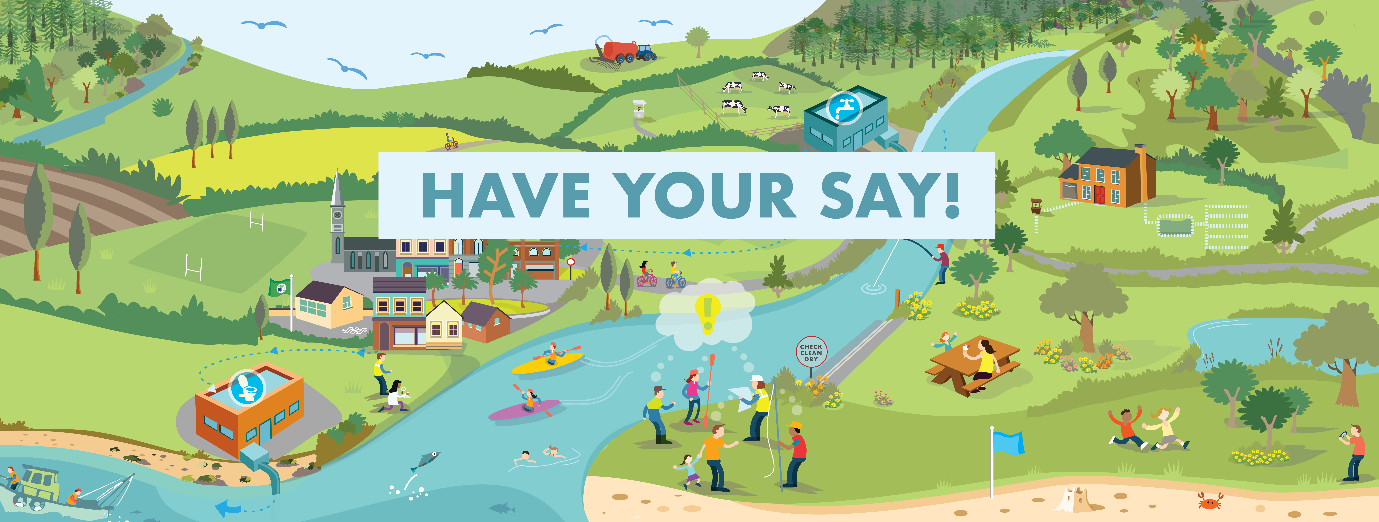 DUBLIN Rivers NEED YOUR HELP!Come to an online meeting to hear more and have your sayMeeting Details:The draft River Basin Management Plan for Ireland 2022-2027 is the government’s plan to address water quality issues. This meeting will discuss the plan and how you can influence it to improve your local waters.For more information contact Thomas Carolan, Community Water Officer on 085-871 6896 or tcarolan@lawaters.ie Online at www.lawaters.ie | Facebook @LAWPROteam | Twitter @watersprogramme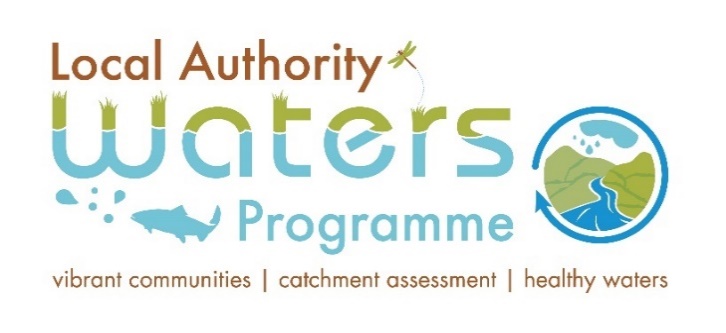 Local AuthorityDate & TimeMeeting link to REGISTERFingal22nd FEB @7pmhttps://tinyurl.com/2s43f74aSouth Dublin23rd FEB @7pmhttps://tinyurl.com/y4e5cvbhDublin City24th FEB @7pmhttps://tinyurl.com/yc4xjbp2